10/ 2022                    Certificatë: Formimi i profesorëve të spanjishtes si gjuhë e huaj ELE                                  Academia Mester Curso de lengua y cultura Españolas- Renascentium 22. 	                                               Salamanca, (Spanjë) 10/ 2021                    Certificatë: Formimi i profesorëve të spanjishtes si gjuhë e huaj ELE				Universiteti Valladolod dhe Universiteti Salamankës (Spanjë) 02/2020 -03/2020      Certificatë: Acreditim i korrigjuesve DELE, C1- C 2                                       Instituti Cervantes, RomëBotime  në Revista:INFORMACION PERSONALAdmira Nushi Myslym Shyri, 1001 Tirana (Albania) 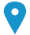  +00355 69 20 80 455    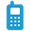  adanushi@hotmail.com 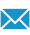 POZITCIONILektore pranë Departamentin e gjuhës spanjolle, Fakulteti i Gjuhëve të, Huaja, Universiteti i Tiranës, Shqipëri EXPERIENCË PUNE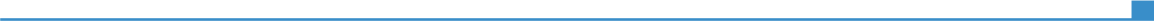 05/ 1991–06/1995Mësuese e historisë në  shkollat  mesme Petro Nini Luarasi, Ismail Qemali,05/ 1991–06/1995Tiranë (Shqipëri) 09/ 1998–10/2008Mësuese e spanjishtes në Shkollën e mesme  të Gjuhëve të Huaja Asim Vokshi09/ 1998–10/2008Tiranë ( Shqipëri) 09/ 2006–në vijim2020- 2021- në vijim2018 – në vijim   Lektore pranë Departamentit të Gjuhës Spanjolle, Fakulteti i  Gjuhëve të Huaja09/ 2006–në vijim2020- 2021- në vijim2018 – në vijim   Tiranë ( Shqipëri)Bashkëpunëtore e ASCAP- it, për mësuesit në arsimin parauniversitarAnëtare e bordit Shkencor të Konferencave ndërkombëtare ndërdisiplinore shkencore të organizuara  nga Institute of Lenguage and American Studies, AIELAS ConferenceTetovë. MaqedoniEDUCATION AND TRAINING09/1986–06/1990Diploma: Mësuese e  Spanjishtes dhe e  Historisë 09/1986–06/1990Fakulteti i Historisë dhe Filologjisë, Universiteti i  TiranësFakulteti i Historisë dhe Filologjisë, Universiteti i  Tiranës2009–2011Master  Letërsi Spanjolle2009–2011 Fakulteti i Gjuhëve të Huaja, Universiteti i Tiranës, ( Shqipëri) Fakulteti i Gjuhëve të Huaja, Universiteti i Tiranës, ( Shqipëri)2012–2015Doktoraturë  Letërsia Spanjolle2012–2015Fakulteti i Gjuhëve të Huaja, Universiteti i Tiranës, ( Shqipëri) Fakulteti i Gjuhëve të Huaja, Universiteti i Tiranës, ( Shqipëri) 03/2010–10/2010Certificatë: Formimi i profesorëve të spanjishtes03/2010–10/2010Universiteti  Menendez Pelayo, Santander (Spanjë) Universiteti  Menendez Pelayo, Santander (Spanjë) 07/2016–07/2016Certificatë: Curso superior de lengua y cultura española07/2016–07/2016Universiteti Complutense  Madrid, (Spanjë) Universiteti Complutense  Madrid, (Spanjë) 05/2013–05/2013Certificatë: Acreditim i korrigjuesve DELE, B1- B205/2013–05/2013Instituti Cervantes, Rome Instituti Cervantes, Rome 02/2013–02/2013Certificatë Acreditim I korrigjuesve DELE, A1- A202/2013–02/2013Instituti Cervantes RomeInstituti Cervantes Rome07/2012–07/2012Cetificatë:  Curso superior de lengua y cultura española07/2012–07/2012Universiteti  Complutense Madrid, (Spanjë) Universiteti  Complutense Madrid, (Spanjë) 07/2010–07/2010Certificatë: Curso superior de actualización de lengua y cultura española07/2010–07/2010Universiteti i  Santiago de Compostela, (Spanjë) Universiteti i  Santiago de Compostela, (Spanjë) 07/2007–08/2007Certificatë: Actualización de lengua y cultura española07/2007–08/2007Universiteti i  Granadës, (Spanjë)Universiteti i  Granadës, (Spanjë)PERSONAL SKILLSMother tongue(s)AlbanianAlbanianAlbanianAlbanianAlbanianOther language(s)UNDERSTANDINGUNDERSTANDINGSPEAKINGSPEAKINGWRITINGOther language(s)ListeningReadingSpoken interactionSpoken productionSpanishC2C2C2C2C2Diploma of University of Tirana, Faculty of Philology Diploma of University of Tirana, Faculty of Philology Diploma of University of Tirana, Faculty of Philology Diploma of University of Tirana, Faculty of Philology Diploma of University of Tirana, Faculty of Philology EnglishB 2 B2 B1B1B 2 TOEFL ITP TOEFL ITP TOEFL ITP TOEFL ITP TOEFL ITP FrenchB2B2B1B1B1Certificate of Foreign Language Faculty, Tirana Albania Certificate of Foreign Language Faculty, Tirana Albania Certificate of Foreign Language Faculty, Tirana Albania Certificate of Foreign Language Faculty, Tirana Albania Certificate of Foreign Language Faculty, Tirana Albania Levels: A1 and A2: Basic user - B1 and B2: Independent user - C1 and C2: Proficient userCommon European Framework of Reference for Languages Levels: A1 and A2: Basic user - B1 and B2: Independent user - C1 and C2: Proficient userCommon European Framework of Reference for Languages Levels: A1 and A2: Basic user - B1 and B2: Independent user - C1 and C2: Proficient userCommon European Framework of Reference for Languages Levels: A1 and A2: Basic user - B1 and B2: Independent user - C1 and C2: Proficient userCommon European Framework of Reference for Languages Levels: A1 and A2: Basic user - B1 and B2: Independent user - C1 and C2: Proficient userCommon European Framework of Reference for Languages  INFORMACION SHTESË Konferenca Kombëtare dhe Ndëkombëtare1.   Admira Nushi, Majlinda Abdiu, Titulli: “Disa gabime të fosilizuara të studentëve shqiptarë që mësojnë spanjisht.” Takimi i V vjetor ndërkombëtar: ‘’Integrimi i diasporës në shkencën, ekonominë dhe në kulturën shqiptare’’. Konferencë e Institutit Alb-Shkenca, Tiranë, 2-5 Shtator, 2010.2. Majlinda Abdiu, Admira Nushi, Titulli: “Ismail Kadare, Princi i Asturias në letërsi.” Takimi i V vjetor ndërkombëtar: ‘’Integrimi i diasporës në shkencën, ekonominë dhe në kulturën shqiptare’’. Konferencë e Institutit Alb- Shkenca, Tiranë, 2-5, Shtator 2010.3. Admira Nushi, Titulli: “Don Kishoti vepra më përfaqësuese e letërsisë spanjolle të përkthyer në shqip”. Konference shkencore: Takimi VII vjetor ndërkombëtar organizuar nga Instituti Alb –Shkenca: “Mendimi shkencor gjithëshqiptar në pragshekullin e dytë të pavarësisë kombëtare: arritje, detyra, strategji”.  29- 31 gusht 2012, Shkup, Maqedoni. Volumi VI, fq: 329-334; Akti: ISSN 2073-2244; 4. Admira Nushi, Titulli: “Literatura española traducida al albanés, desde el siglo XX, hasta hoy”. Kongresi i I  Ndërkombëtar  Hispano-Shqiptar: “Hapësirë Filologjike Ndërkombëtare, Histori dhe Kulturë Spanjolle Bashkëkohore”. Organizuar nga Katedra e Spanjishtes, Fakulteti i Gjuhëve të Huaja, Universiteti i  Tranës, dhe Universiteti Juan Carlos III, Madrid Spanjë; Tiranë më 02-03, prill 2012; 5. Admira Nushi, Titulli: “Quijotismo en Albania”, Kongresi i II Ndërkombëtar i Hispanistikës, organizuar nga Fakulteti i Gjuhëve të Huaja  të Aplikuara, në Bratislave, Sllovaki dhe Universiteti i Salamankes në Spanjë; Bratislavë, 13- 15 prill 2013.6. Admira Nushi, Viola Gjyli: Tema: “Miti i Kishotit ne Shqipēri”.Kongresi 10 Ndērkombētar i shkencave sociale (ICSS).  Organizuar nga Euser European Center for Science Education and Research. Madrid, 23-24 shtator 2016;  Aktet: Volumi I; fq. 157-167; ISBN 97888909164417. Admira Nushi, Titulli: ‘El contacto de la literatura española con la lengua albanesa. Titulos y traductores”. Kongresi i XIII Ndërkombëtar i organizuar nga Grupo de Investigacion Escritoras y Escrituras, Fakulteti i Filologjisë Sevilje, me temë: Escritoras en los Márgenes del Texto. 12- 14 dhjetor 2016. Botuar me aktin: “Escritoras perifericas y adaptaciones de textos” volumi i 5, Benilde Ediciones, fq. 134-147; ISBN 978-84-1639-11-3.8. Admira Nushi, Titulli ”Una huella albanesa en la literatura europea del siglo XIX ”. Kongresi i XIV Ndërkombëtar Shkencor, i organizuar nga Grupo de Investigación Escritoras y Escrituras, Fakulteti i Filologjisë, Sevilje dhe Universiteti i Foxhias në Itali, me temë: ”Ausencias: La reconstrucción del canon literario en Europa y las escritoras; Sevilje, Spanjë, 11- 13/12/ 2017. Botuar në aktin: “Escritoras en torno al canon”, volumi 8, Benilde Ediciones,   fq. 269-301.  ISBN 978-84-16390-54-09. Admira Nushi, Titulli: ”Përkthimi i letërsise antike greke në Spanjë gjatë shekujve të Mesjetës dhe Shkolla e Përkthyesve në Toledo”, Konferencë Ndërkombëtare Shkencore, organizuar nga Departamenti i gjuhëve  Sllave dhe Ballkanike, dega e gjuhës greke, Fakulteti i Gjuhëve të Huaja,  Universiteti i Tiranës, me temë: “Përçimi i  letërsisë greke në letërsinë botërore, nëpërmjet përkthimit”, 28 mars 2018. 10. Admira Nushi, Titulli ”La escritora Dora d’Istria la voz femenina albanesa en el debate europeo de la Querelle de Femmes del siglo XIX”. Kongresi i XV Ndërkombëtar Shkencor, organizuar nga Grupo de Investigación Escritoras y Escrituras, Universiteti i  Seviljes dhe Universiteti i Foxhias në Itali, Universiteti i Szczecin në Poloni; me temë: ”Voces masculinas y voces femeninas entre Italia y Europa en la Querelle des Femmes”. Sevilje, 12- 14/ 11/ 2018. Botuar në aktin:  Querelle de femmes; Male and female voices in Italy and Europe,  fq. 75-92,  ISBN 978-83-7867-779-6.11 . Admira Nushi, 2019, Titulli:”  Thomas Mann në spanjisht me Mali magjik dhe Udhëtim në det me Don Kishotin. Konferencë shkencore e  organizuar nga Katedra e Gjuhës Gjermane pranë FGJH,  dhe Ambasada Gjermane, me temë: Bota e larmishme e letërsisë – bartja e letërsisë gjermane në letërsinë botërore përmes përkthimit, 30 tetor 2019. 12.  Admira Nushi, 2020, Titulli: ““Gazeta Republika e Bostonit, pararojë e përkthimi të Don Kishotit nga Noli”. Simpoziumi i tretë Ndërkombëtar në Letërsi dhe Kulturë Hispanike, Organizuar nga UT, FGJH, Katedra e Gjuhës Spanjolle, më 12 nëntor 2020.  13. Admira Nushi, 2020, Titulli: “La literature de viaje en los libros de Dora d’Istria” Kongresi i XVII i Grupo de Investigacion Escritoras y Escrituras pranë Fakultetit të Filologjisë Universiteti i Seviljes, “Complices y Rivales: Las escritoras y sus relaciones, pasiones y afectos”, 4-6 dhjetor 2020.14. Admira Nushi, Titulli: “La escritora albanesa Musine Kokalari y la Qurella de Femmes”. Kongresi ndërkombëtar i: Grupo de Investigación Escritoras y Escrituras “ Bordes” të Universitetit të Sevilles, Spanjë, me temë: ‘Escritoras y Fronteras Geosimbolicas’. Zhvilluar on line në datat 20,21,22 maj 2021. 15. Admira Nushi, nëntor 2021, Titulli: “Letërsia e udhëtimit urë përbashkuese midis kulturave- sipas Dymbëdhjetë tregime peregrine të Marques”;  Konferencë Shkencore, Ndërkombëtare e Fakultetit të Gjuhëve të Huaja, Tiranë, me Temë: Ridimensionimi i mësimdhënies dhe kërkimit shkencor në dinamikat e një realiteti të ri. Tiranë, më 9 nëntor 2021. (Ne proces Botimi) 16. Admira Nushi, nëntor 2023. , Titulli: “Teksti letrar si mjet didaktik në nxënien e kulturës së gjuhës B. Teatri: Shtepia e Bernarda Alba, i Lorca-s”. Konferencë Shkencore, Ndërkombëtare e FGJH,  me Temë: “Didaktika e gjuhëve dhe kulturave të huaja: Nga politikat gjuhësore në qasjet për një kompetencë të shumëgjuhësisë”. 23-24 tetor, 2023. (Ne proces Botimi) 1.  Admira Nushi,  Titulli:”Marrëdhënie ndërletrare mes Spanjës dhe Shqipërisë” Revistë Ndërkombëtare Shoqërore: “Vizione”, nr 20; f.105-118; Gusht – shtator 2013; Shkup, Maqedoni. ISSN 1409-8962  2.  Admira Nushi,  Titulli: “Don Quijote, su lectura en Albania”.  Revista: “Didaktik- Linguistik- Literatur- Gender- Padagogik UndAlbanische Hochschulreform”, f.109-122. Revistë me bord ndërkombëtar. Athena-Verlag, Oberhausen. 2014. ISBN: 978-3-89896-589-7  3.  Admira Nushi,  Titulli: “Romani i parë modern, Don Kishoti i Mançës, në kontekstin shqiptar”; Revistë Ndërkombëtare Shoqërore “Vizione”, nr 21, f. 49-60. Shkup, Maqedoni. 2014. ISSN: 1409-8962- printed form; ISSN 1857- 9221- electronic form4.  Admira Nushi, Saverina Pasho; Titulli: “Quand Lorca arrivait en Albanie »;  Revista “Atelier de traduction”  nr. 22, f. 97- 108. Revistë e Universitetit: "Stefan cel Mare" e  Suceava, Rumani, Kategoria B+; Dhjetor 2014. ISSN 2344-5610; ISSN-L 1584-1804; 5. Admira Nushi, Titulli: “Don Quixote, figures and philosophical journey  of Cervante’s masterpiece in Albania.”. Botuar në Revistën e  Departamentit tē shkencave shoqërore dhe e disiplinave humane: Annals of Philosophy, Social and Human Disciplines Series;  Volumi i II, dhjetor, 2014, f.101-115.  Universiteti Stefan Cel Mare, Suceava, Rumani. ISSN 2069- 4008; ON LINE ISSN 2069- 40166. Admira Nushi, 2016, Titulli: “Don Quixote a Building Novel”, Botuar nga:International Journal of Social and Educational Innovation (IJSEIro);  Universiteti Suceava, Romani,   Volume 3 / Issue 6/ qershor 2016 Print version ISSN: 2392 – 6252 ISSN – L:  2392 – 6252 Online version   ISSN: 2393 – 03737. Admira Nushi, Viola Biti, 2016: Titulli: “Don Quixote Myth in Albania”, Botuar nga Revista: EUROPEAN JOURNAL OF MULTIDISCIPLINARY STUDIES, I EUSER (European Center for Science Education and Research. May - August 2016 Volume 2, Nr. 1 fq, 150- 160ISSN 2414-8385 (Online) ISSN 2414-8377 (Print) 8. Admira Nushi, janar 2017, Titulli: “Receptimi Nobelistit spanjoll Juan Ramon Jimenez”, në shqip, Shkup, Revista Ndërkombëtare e Shkencave Shoqërore, Vizione, nr. 27. fq. 53-66; ISSN: 1409- 8962 versioni print; ISSN: 1857- 9221 versioni on line9. Viola Biti, Admira Nushi, maj - gusht 2017, Titulli: “Grammar activities of Spanish language in Albanian auditorium”. Amsterdam, Botuar ne revisten: European Journal of Language and Literature Studies, EJLS, fq. 7- 13. ISSN 2411- 9598 Print;  ISSN 2411- 4103 Online10. Admira Nushi, tetor 2017, Titulli: “Federico Garcia Lorca dhe receptimi i poetikës së tij në Shqipëri”. Shkup, Revista Ndërkombëtare e Shkencave Shoqërore, Vizione, nr. 28. fq. 101- 115. ISSN: 1409-8962- print; ISSN 1857- 9221- elektronik;11. Admira Nushi, janar 2018, Titulli ”Miti i Kishotit ne Shqiperi”,  Shkup, Revista Ndërkombëtare e Shkencave Shoqërore Visions (Vizione), nr. 29, fq. 81- 96. ISSN 1409 – 8962 Print; ISSN 1857- 9221 Elektronik12. Admira Nushi, qershor 2018, Titulli ”Përkthimi i letërsise antike greke në Spanj ëgjatë shekujve të Mesjetës dhe Shkolla e Përkthyesve në Toledo”, Shkup, Revista Ndërkombëtare e Shkencave Shoqërore Visions (Vizione), nr. 30, fq. 41-55, ISSN 1409 – 8962 Print; ISSN 1857- 9221 Elektronik13. Admira Nushi, 2020,  Titulli:” Benito Pérez Galdós, a new Cervantes in the spanish literature,  Annals of “Stefan Ce Mare” University Suaceva: Philosophy, Social and Human Disciplines Series; Vol. II:. Botues:  Departmenti Human, Social and Political Sciences; Universiteti: Stefan Cel Mare,  Suceava, Rumani;  Volumi i II, fq.34-48. ISSN 2069 – 4008 (online: ISSN 2069 – 4016) http://www.apshus.usv.ro/arhiva/2020II.pdf    	14.  Admira Nushi, janar 2021 Titulli: ”A comperative overview between the duo    characters of Don Quixote de la Mancha and the Rise and fall of Comrade Zylo,” World Journal of Education and   Humanities, Vol. 3, No. 1, 2021, faq.: 19-30. ISSN 2687-6760 (Print) , ISSN 2687-6779 (Online) www.scholink.org/ojs/index.php/wjeh15. Admira Nushi, Janar 2021, Titulli:” Thomas Mann në spanjisht me Mali magjik dhe     Udhëtim në det me Don Kishotin” (Thomas Mann in Spanish with Magic Mountain and his essay Voyage with Don Quixote), Revista Vizione, Shkup. Nr. 36, IADC Shkup, fq. 39-51. SSN: 1409-8962- printed form, ISSN 1857- 9221- electronic form 16. Admira Nushi, 2021, Titulli: “La literature de viaje en los libros de Dora d’Istria” Botuar në Librin Ebook: Escritoras y personajes femeninos en relación, editor Daniele Cerrato, Madrid,  DYKINSON EBOOK, fq, 865-888.ISBN: 978-84-1377-744-3   17. Admira Nushi, 2021, Titulli: ““Gazeta Republika e Bostonit, pararojë e përkthimi të Don Kishotit nga Noli”. Botuar në Revistën FGJH, Revistë shkencore e Fakultetit të Gjuhëve të Huaja,  nr. 3, 2021, fq. 83-93. ISSN: 2664 -7346.  18. Admira Nushi, 2023, Titulli: The translation into Albanian of culturemes in Marquez’s Stories (Based on the translation of Strange Pilgrims, by Mira Meksi) REVISTA SKOPOS, Volumi 14, 26, tetor, 2023, faq. 103-121. Reviste vjetore, internacionale per perkthimin dhe interpretimin, e Universitetit te Cordoba, Spanje: UCOPRES. Issn 2695-8465 e-2255-3703.   19. Admira Nushi, 2023, Titulli:  Reception of Don Quixote (1605) in Albania through Fan Noli, the translator and the first critic of the novel. Anales Cervantinos, Volumi LV. 2023. faq. 139-158. E botuar nga CSIC  issn: 0569-9878, e-issn: 1988-8325.Përkthyer nga spanjishtja,Libër juridikUdhëzues kriteresh për realizimin e inspektimit.  Përkthyer për  Kazals dhe KLD, 2006.Libër historikAutore Teodora Toleva-  Influenca e Perandorisë austro-hungareze në ndêrtimin e kombit shqiptar, 1986-1908, Shtëpia Botuese Dudaj, Tiranê, 2018, 495 faqe, ISBN 9789994305650Libra për fëmije të përkthyer nga spanjishtja Princeshat, libri i aktiviteteve, Grup autorësh, Botuar nga Bota Shqiptare, Tiranë 2018, ISBN-13; 978-9926-00-233-4Piratët, libri i aktiviteteve, Grup autorësh, Botuar nga Bota Shqiptare, Tiranë 2018, ISBN-13; 978-9926-00-232-7Sfilatë mode, Grup autorësh, Botuar nga Bota Shqiptare, Tiranë 2018, ISBN 9789928002235Vajzat e modës, Grup autorësh, Botuar nga Bota Shqiptare, Tiranë 2018, ISBN 9789928002259Ngjyrat, Aventura plot me ngjyra, Botuar nga Bota Shqiptare, Tiranë 2018, ISBN